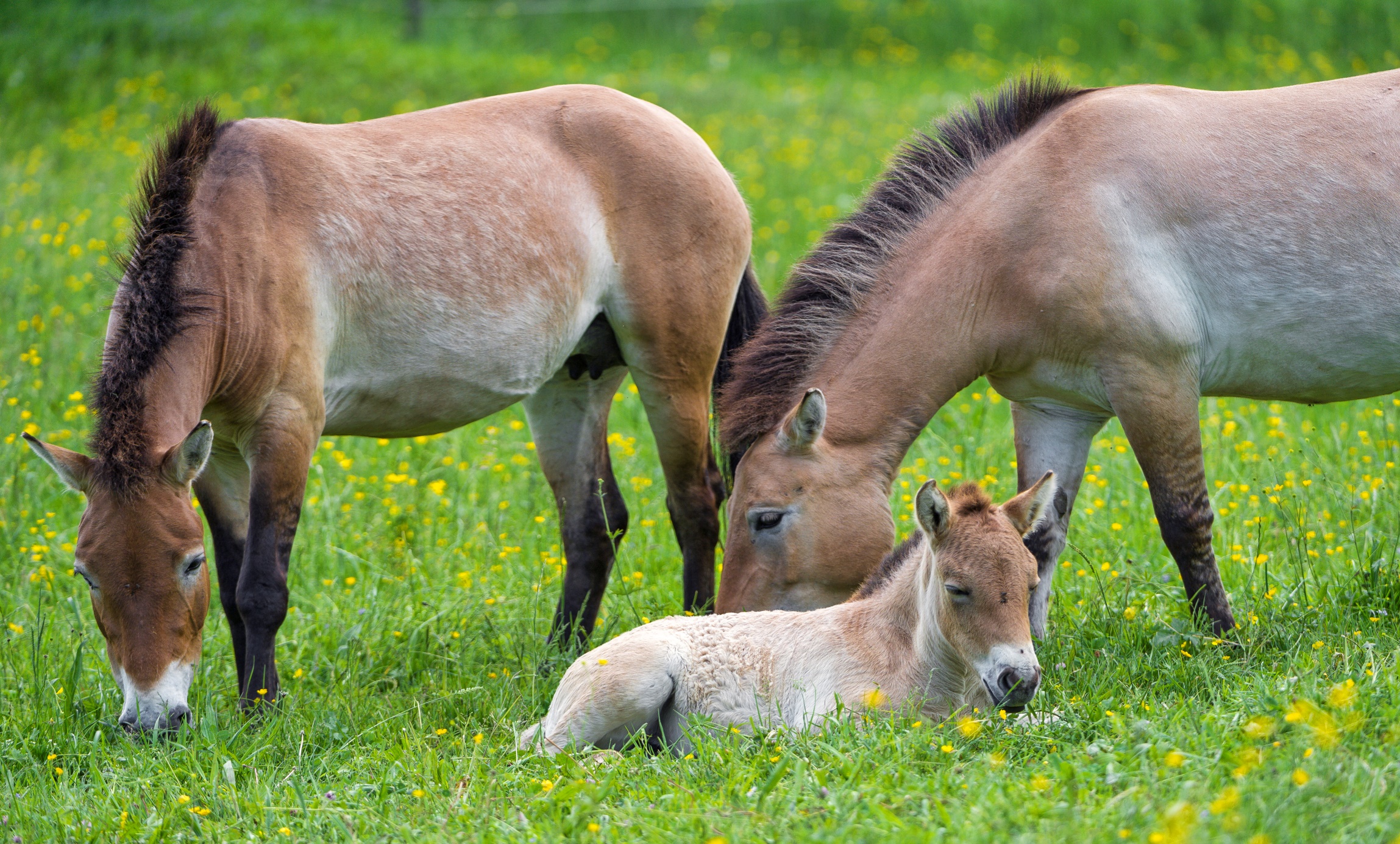 Koń  —  klacz   —   źrebak 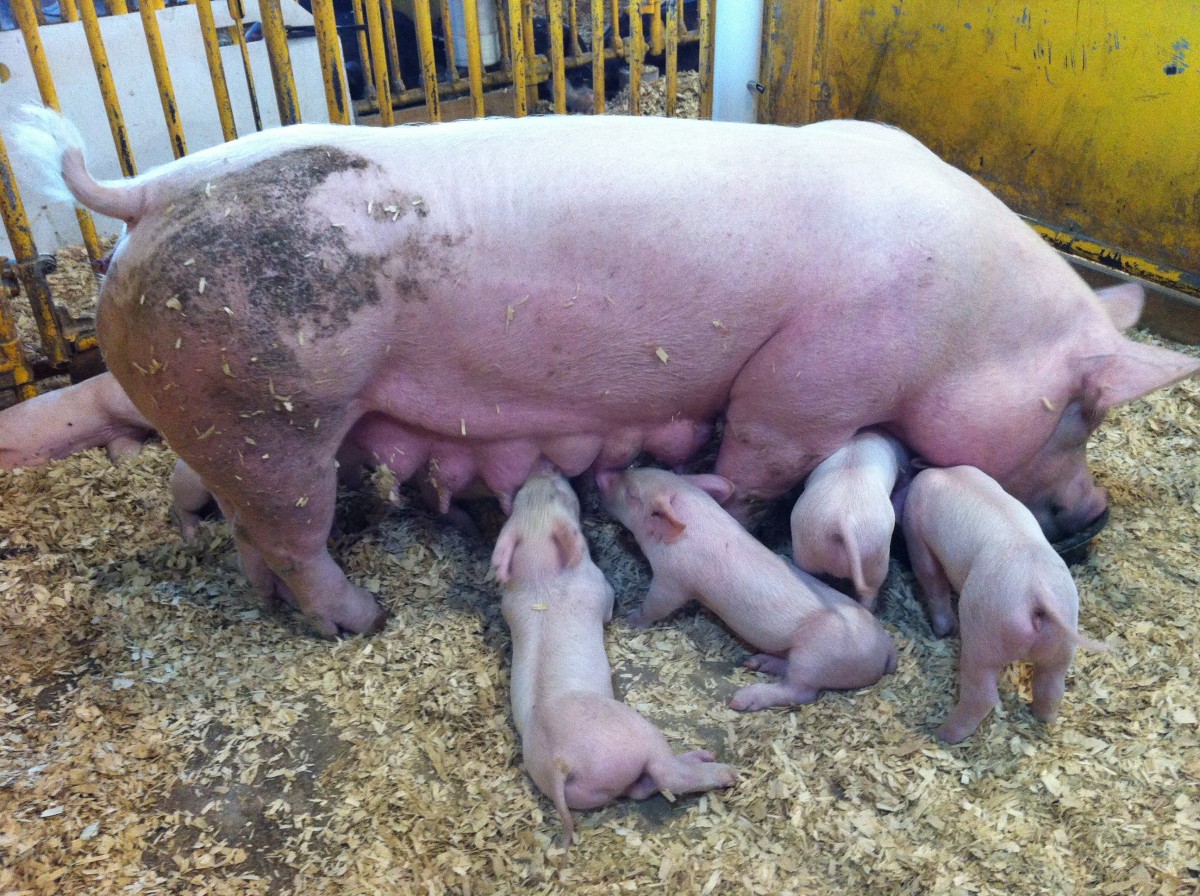 Maciora------wieprz------prosięta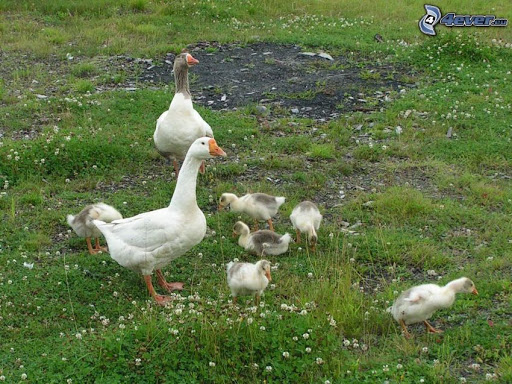 Gęś------gąsior-------gąsięta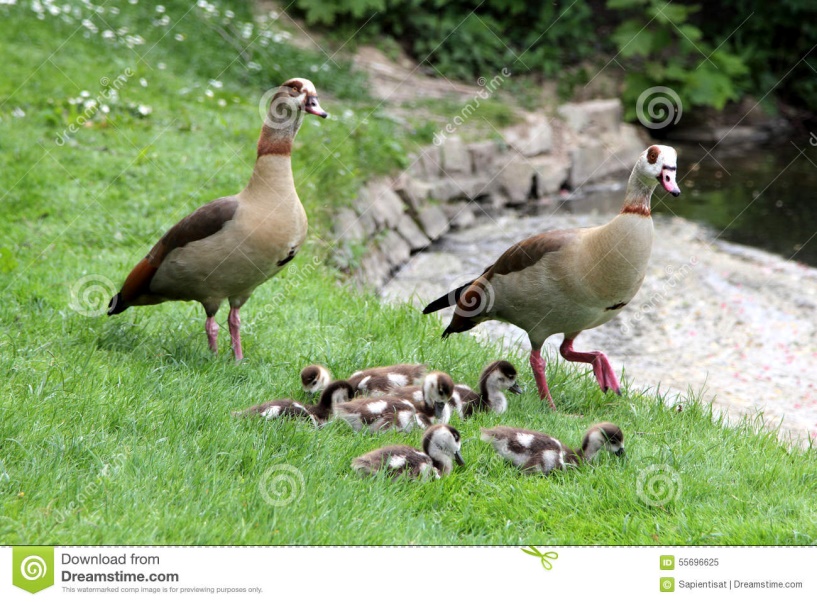 Kaczka------kaczor----kaczęta